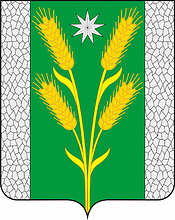 АДМИНИСТРАЦИЯ БЕЗВОДНОГО СЕЛЬСКОГО ПОСЕЛЕНИЯКУРГАНИНСКОГО РАЙОНАПОСТАНОВЛЕНИЕот 22.09.2020                                                                                      № 210поселок СтепнойОб утверждении Порядка формирования перечня и оценки налоговых расходов Безводного сельского поселения Курганинского районаВ соответствии со статьей 174.3 Бюджетного кодекса Российской Федерации, постановлением Правительства Российской Федерации от 22 июня 2019 г. № 796 «Об общих требованиях к оценке налоговых расходов субъектов Российской Федерации, п о с т а н о в л я ю:1. Утвердить Порядок формирования перечня и оценки налоговых расходов Безводного сельского поселения Курганинского района (приложение).2. Признать утратившим силу постановление администрации Безводного сельского поселения Курганинского района от 19 июня 2012 г. № 64 «Об утверждении порядка оценки эффективности предоставленных (планируемых к предоставлению) налоговых льгот по местным налогам».3. Постановление разместить на официальном сайте администрации Безводного сельского поселения Курганинского района в информационно-телекоммуникационной сети «Интернет» и опубликовать в периодическом печатном средстве массовой информации органов местного самоуправления Курганинского района «Вестник органов местного самоуправления Безводного сельского поселения Курганинского района».4. Контроль за выполнением настоящего постановления оставляю за собой.5. Постановление вступает в силу со дня его официального опубликования и распространяется на правоотношения, возникшие с 1 января 2020 года.Глава Безводного сельского поселения Курганинского района	                                           Н.Н. БарышниковаПриложение УТВЕРЖДЕН постановлением администрации Безводного сельского поселения Курганинского районаот 22.09.2020 № 210ПОРЯДОКформирования перечня и оценки налоговых расходов Безводного сельского поселения Курганинского районаОбщие положенияНастоящий Порядок определяет процедуру формирования перечня налоговых расходов Безводного сельского поселения и оценки налоговых расходов Безводного сельского поселения.Понятия и термины, используемые в настоящем Порядке:налоговые расходы - выпадающие доходы бюджета Безводного сельского поселения Курганинского района, обусловленные налоговыми льготами, освобождениями и иными преференциями по налогам, сборам, предусмотренными в качестве мер муниципальной поддержки в соответствии с целями муниципальных программ Безводного сельского поселения Курганинского района и (или) целями социально-экономической политики Безводного сельского поселения Курганинского района, не относящимися к муниципальным программам.куратор налогового расхода - ответственный исполнитель муниципальной программы Безводного сельского поселения Курганинского района, орган местного самоуправления, ответственный в соответствии с полномочиями, установленными нормативными правовыми актами, за достижение соответствующих налоговому расходу целей муниципальной программы Безводного сельского поселения Курганинского района (ее структурных элементов) и (или) целей социально-экономического развития Безводного сельского поселения Курганинского района, не относящихся к муниципальным программам Безводного сельского поселения Курганинского района;нормативные характеристики налоговых расходов - сведения о положениях нормативных правовых актов Безводного сельского поселения, которыми предусматриваются налоговые льготы, освобождения и иные преференции по налогам (далее - льготы), наименованиях налогов, по которым установлены льготы, категориях плательщиков, для которых предусмотрены льготы, а также иные характеристики, предусмотренные нормативными правовыми актами Безводного сельского поселения;оценка налоговых расходов - комплекс мероприятий по оценке объемов налоговых расходов Безводного сельского поселения, обусловленных льготами, предоставленными плательщикам, а также по оценке эффективности налоговых расходов Безводного сельского поселения;оценка объемов налоговых расходов - определение объемов выпадающих доходов бюджета Безводного сельского поселения, обусловленных льготами, предоставленными плательщикам;оценка эффективности налоговых расходов - комплекс мероприятий, позволяющих сделать вывод о целесообразности и результативности предоставления плательщикам льгот исходя из целевых характеристик налоговых расходов Безводного сельского поселения;паспорт налогового расхода - документ, содержащий сведения о нормативных, фискальных и целевых характеристиках налогового расхода, составляемый куратором налогового расхода;перечень налоговых расходов - документ, содержащий сведения о распределении налоговых расходов в соответствии с целями муниципальных программ Безводного сельского поселения, структурных элементов муниципальных программ Безводного сельского поселения и (или) целями социально-экономического развития Безводного сельского поселения, не относящихся к муниципальным программам Безводного сельского поселения, а также о кураторе налоговых расходов;плательщики - плательщики налогов;социальные налоговые расходы - целевая категория налоговых расходов Безводного сельского поселения, обусловленных необходимостью обеспечения социальной защиты (поддержки) населения;технические налоговые расходы - целевая категория налоговых расходов, предполагающих уменьшение расходов плательщиков, воспользовавшихся льготами, финансовое обеспечение которых осуществляется в полном объеме или частично за счет бюджета поселения Безводного сельского поселения;фискальные характеристики налоговых расходов– сведения об объеме льгот, предоставленных плательщикам, о численности получателей льгот и об объеме налогов, задекларированных ими для уплаты в бюджет Безводного сельского поселения; целевые характеристики налогового расхода - сведения о целях предоставления, показателях (индикаторах) достижения целей предоставления льготы, а также иные характеристики, предусмотренные нормативными правовыми актами Безводного сельского поселения.Отнесение налоговых расходов Безводного сельского поселения к муниципальным программам Безводного сельского поселения осуществляется исходя из целей муниципальных программ Безводного сельского поселения, структурных элементов муниципальных программ Безводного сельского поселения и (или) целей социально - экономического развития Безводного сельского поселения, не относящихся к муниципальным программам Безводного сельского поселения.В целях оценки налоговых расходов Безводного сельского поселения специалист бюджетного отдела:формирует перечень налоговых расходов Безводного сельского поселения, содержащий информацию, предусмотренную приложением № 1 к настоящему Порядку;обеспечивает сбор и формирование информации о нормативных, целевых характеристиках налоговых расходов Безводного сельского поселения, необходимой для проведения их оценки, в том числе формирует оценку объемов налоговых расходов Безводного сельского поселения за отчетный финансовый год, а также оценку объемов налоговых расходов Безводного сельского поселения на текущий финансовый год, очередной финансовый год и плановый период, формируют паспорта налоговых расходов Безводного сельского поселения, содержащие информацию, предусмотренную приложением № 2 к настоящему Порядку;осуществляют оценку эффективности налоговых расходов Безводного сельского поселения.2. Порядок формирования перечня налоговых расходов Безводного сельского поселения2.1. Проект перечня налоговых расходов Безводного сельского поселения Курганинского района на очередной финансовый год и плановый период (далее - проект перечня налоговых расходов) формируется специалистом бюджетного отдела до 25 марта и направляется на согласование ответственным исполнителям муниципальных программ Безводного сельского поселения Курганинского района.2.2. Ответственные исполнители муниципальных программ в срок до 10 апреля рассматривают проект перечня налоговых расходов на предмет предлагаемого распределения налоговых расходов Безводного сельского поселения Курганинского района в соответствии с целями муниципальных программ Российской Федерации, структурных элементов муниципальных программ Безводного сельского поселения Курганинского района и (или) целями социально-экономической политики Безводного сельского поселения Курганинского района относящимися к муниципальным программам Российской Федерации, и определения кураторов налоговых расходов.Замечания и предложения по уточнению проекта перечня налоговых расходов направляются специалисту бюджетного отдела до 20 апреля. При наличии разногласий по проекту перечня налоговых расходов специалист бюджетного отдела обеспечивает проведение согласительных совещаний с соответствующими ответственными исполнителями муниципальных программ. Разногласия, не урегулированные по результатам таких совещаний до 30 апреля, рассматриваются комиссией по вопросам оптимизации и повышения эффективности бюджетных расходов (далее - Комиссией).В случае, если эти замечания и предложения не направлены на доработку в течение срока, указанного в абзаце втором настоящего пункта, проект перечня налоговых расходов Безводного сельского поселения считается согласованным.2.3. В случае внесения в текущем финансовом году изменений в перечень муниципальных программ, структуру муниципальных программ и (или) изменения полномочий органов, организаций, указанных в пункте 6 настоящего Порядка, затрагивающих перечень налоговых расходов, кураторы налоговых расходов в срок не позднее 10 рабочих дней с даты соответствующих изменений направляют в специалисту бюджетного отдела администрации Безводного сельского поселения соответствующую информацию для уточнения указанного перечня.2.4. 	Перечень налоговых расходов Безводного сельского поселения Курганинского района с внесенными в него изменениями формируется до 1 октября (в случае уточнения структурных элементов муниципальных программ Безводного сельского поселения Курганинского района в рамках формирования проекта Решения Совета Безводного сельского поселения о бюджете на очередной финансовый год и плановый период) и до 15 декабря (в случае уточнения структурных элементов муниципальных программ Российской Федерации в рамках рассмотрения и утверждения проекта Решения Совета Безводного сельского поселения Курганинского района о бюджете на очередной финансовый год и плановый период). 2.5. Согласованный перечень налоговых расходов Безводного сельского поселения размещается на официальном сайте Администрации Безводного сельского поселения в информационно-телекоммуникационной сети «Интернет».3. Оценка эффективности налоговых расходов Безводного сельского поселенияОценка эффективности налоговых расходов Безводного сельского поселения осуществляется куратором налоговых расходов и включает:оценку целесообразности налоговых расходов Безводного сельского поселения;оценку результативности налоговых расходов Безводного сельского поселения.Критериями целесообразности налоговых расходов Безводного сельского поселения являются:соответствие налоговых расходов Безводного сельского поселения целям муниципальных программ Безводного сельского поселения, структурным элементам муниципальных программ Безводного сельского поселения и (или) целям социально экономического развития Безводного сельского поселения, не относящихся к муниципальным программам Безводного сельского поселения;востребованность плательщиками предоставленных льгот, которая характеризуется соотношением численности плательщиков, воспользовавшихся правом на льготы, и общей численности плательщиков, за 5-летний период.3.3. В случае несоответствия налоговых расходов Безводного сельского поселения хотя бы одному из критериев, указанных в пункте 3.2 настоящего раздела, куратор налогового расхода формирует решение о сохранении (уточнении, отмене) льгот для плательщиков.3.4. В качестве критерия результативности налогового расхода Безводного сельского поселения определяется как минимум один показатель (индикатор) достижения целей муниципальной программы Безводного сельского поселения и (или) целей социально-экономического развития Безводного сельского поселения, не относящихся к муниципальным программам Безводного сельского поселения, либо иной показатель (индикатор), на значение которого оказывают влияние налоговые расходы Безводного сельского поселения.Оценке подлежит вклад предусмотренных для плательщиков льгот в изменение значения показателя (индикатора) достижения целей муниципальной программы Безводного сельского поселения и (или) целями социально - экономического развития Безводного сельского поселения, не относящимися к муниципальным программам Безводного сельского поселения, который рассчитывается как разница между значением указанного показателя (индикатора) с учетом льгот и значением указанного показателя (индикатора) без учета льгот.3.5. Оценка результативности налоговых расходов Безводного сельского поселения включает оценку бюджетной эффективности налоговых расходов Безводного сельского поселения.3.6. В целях оценки бюджетной эффективности налоговых расходов Безводного сельского поселения осуществляется сравнительный анализ результативности предоставления льгот и результативности применения альтернативных механизмов достижения целей муниципальной программы Безводного сельского поселения и (или) целей социально-экономического развития Безводного сельского поселения, не относящихся к муниципальным программам Безводного сельского поселения, а также оценка совокупного бюджетного эффекта (самоокупаемости) стимулирующих налоговых расходов Безводного сельского поселения.3.7. Сравнительный анализ включает сравнение объемов расходов бюджета Безводного сельского поселения Курганинского района в случае применения альтернативных механизмов достижения целей муниципальной программы и (или) целей социально-экономической политики Безводного сельского поселения Курганинского района, не относящихся к муниципальным программам, и объемов предоставленных льгот (расчет прироста показателя (индикатора) достижения целей муниципальной программы и (или) целей социально-экономической политики Безводного сельского поселения Курганинского района, не относящихся к муниципальным программам, на 1 рубль налоговых расходов Безводного сельского поселения Курганинского района и на 1 рубль расходов бюджета Безводного сельского поселения Курганинского района для достижения того же показателя (индикатора) в случае применения альтернативных механизмов).3.8. В качестве альтернативных механизмов достижения целей муниципальной программы и (или) целей социально-экономической политики Безводного сельского поселения Курганинского района, не относящихся к муниципальным программам, могут учитываться в том числе:а) субсидии или иные формы непосредственной финансовой поддержки плательщиков, имеющих право на льготы за счет средств бюджета Безводного сельского поселения Курганинского района;б) предоставление муниципальных гарантий по обязательствам плательщиков, имеющих право на льготы;в) совершенствование нормативного регулирования и (или) порядка осуществления контрольно-надзорных функций в сфере деятельности плательщиков, имеющих право на льготы.3.9. По итогам оценки эффективности налогового расхода Безводного сельского поселения Курганинского района куратор налогового расхода формулирует выводы о достижении целевых характеристик налогового расхода Безводного сельского поселения Курганинского района, вкладе налогового расхода муниципального образования в достижение целей муниципальной программы и (или) целей социально-экономической политики Безводного сельского поселения Курганинского района, не относящихся к программам муниципального образования, а также о наличии или об отсутствии более результативных (менее затратных для бюджета муниципального образования альтернативных механизмов достижения целей программы муниципального образования и (или) целей социально-экономической политики муниципального образования, не относящихся к муниципальным программам.3.10. Результаты оценки налоговых расходов Безводного сельского поселения Курганинского района учитываются при формировании основных направлений бюджетной и налоговой политики Безводного сельского поселения, а также при проведении оценки эффективности реализации программ Безводного сельского поселения Курганинского района.3.11. В случае несоответствия налогового расхода Безводного сельского поселения Курганинского района хотя бы одному из критериев, указанных в настоящем Порядке, налоговый расход Безводного сельского поселения Курганинского района признаётся неэффективным.Начальник бюджетного отдела администрации Безводного сельского поселенияКурганинского района                                                                    Л.П. ПресняковаПриложение 1к Порядку формирования перечня и оценки налоговых расходов Безводного сельского поселения Курганинского районаПЕРЕЧЕНЬналоговых расходов Безводного сельского поселения Курганинского района Приложение 2к Порядку формирования перечня и оценки налоговых расходов Безводного сельского поселения Курганинского района ПЕРЕЧЕНЬпоказателей для проведения оценки налоговых расходовБезводного сельского поселения Курганинского районаНачальник бюджетного отдела администрации Безводного сельского поселенияКурганинского района                                                                    Л.П. Пресняковап/пНаименование налогов, по которым предусматриваются налоговые льготы, освобождения и иные преференцииНормативные правовые акты, их структурные единицы, которыми предусматриваются налоговые льготы, освобождения и иные преференции по налогамКатегории плательщиков налогов, для которых предусмотрены налоговые льготы, освобождения и иные преференцииНаименование муниципальных программ Безводного сельского поселения, наименования нормативных правовых актов, определяющих цели социально-экономической политики Безводного сельского поселения, не относящиеся к муниципальным  программам Безводного сельского поселения, в целях реализации которых предоставляются налоговые льготы, освобождения и иные преференции для плательщиков налоговНаименование целей социально экономической политики Безводного сельского поселения, не относящихся к муниципальным программам Безводного сельского поселения, в целях реализации которых предоставляются налоговые льготы, освобождения и иные преференции для плательщиков налоговНаименование куратора налогового расхода Безводного сельского поселения12345671Предоставляемая информацияПредоставляемая информацияИсточник данныхI. Территориальная принадлежность налогового расхода муниципального образованияI. Территориальная принадлежность налогового расхода муниципального образованияI. Территориальная принадлежность налогового расхода муниципального образования1. Наименование муниципального образования1. Наименование муниципального образованияадминистрация Безводного сельского поселения Курганинского районаII. Нормативные характеристики налоговых расходов муниципального образованияII. Нормативные характеристики налоговых расходов муниципального образованияII. Нормативные характеристики налоговых расходов муниципального образования22.Нормативные правовые акты муниципального образования, которыми предусматриваются налоговые льготы, освобождения и иные преференции по налогамадминистрация Безводного сельского поселения Курганинского района23.Условия предоставления налоговых льгот, освобождений и иных преференций для плательщиков налогов, установленные нормативными правовыми актами муниципального образованияадминистрация Безводного сельского поселения Курганинского района24.Целевая категория плательщиков налогов, для которых предусмотрены налоговые льготы, освобождения и иные преференции, установленные нормативными правовыми актами муниципального образованияадминистрация Безводного сельского поселения Курганинского района25.Даты вступления в силу положений нормативных правовых актов муниципального образования, устанавливающих налоговые льготы, освобождения и иные преференции по налогамадминистрация Безводного сельского поселения Курганинского района66.Даты начала действия предоставленного нормативными правовыми актами муниципального образования права на налоговые льготы, освобождения и иные преференции по налогамадминистрация Безводного сельского поселения Курганинского района67.Период действия налоговых льгот, освобождений и иных преференций по налогам, предоставленных нормативными правовыми актами муниципального образованияадминистрация Безводного сельского поселения Курганинского района68.Дата прекращения действия налоговых льгот, освобождений и иных преференций по налогам, установленная нормативными правовыми актами муниципального образованияадминистрация Безводного сельского поселения Курганинского районаIII. Целевые характеристики налоговых расходов муниципального образованияIII. Целевые характеристики налоговых расходов муниципального образованияIII. Целевые характеристики налоговых расходов муниципального образования99.Наименование налоговых льгот, освобождений и иных преференций по налогамадминистрация Безводного сельского поселения Курганинского района910.Целевая категория налогового расхода муниципального образованияадминистрация Безводного сельского поселения Курганинского района111.Цели предоставления налоговых льгот, освобождений и иных преференций для плательщиков налогов, установленных нормативными правовыми актами муниципального образованияадминистрация Безводного сельского поселения Курганинского района112.Наименование налогов, по которым предусматриваются налоговые льготы, освобождения и иные преференции, установленные нормативными правовыми актами муниципального образованияадминистрация Безводного сельского поселения Курганинского района113.Вид налоговых льгот, освобождений и иных преференций, определяющий особенности предоставленных отдельным категориям плательщиков налогов преимуществ по сравнению с другими плательщикамиадминистрация Безводного сельского поселения Курганинского района114.Размер налоговой ставки, в пределах которой предоставляются налоговые льготы, освобождения и иные преференции по налогамадминистрация Безводного сельского поселения Курганинского района115.Показатель (индикатор) достижения целей муниципальных программ и (или) целей социально-экономической политики муниципального образования, не относящихся к программам муниципального образования, в связи с предоставлением налоговых льгот, освобождений и иных преференций по налогамадминистрация Безводного сельского поселения Курганинского районаIV. Фискальные характеристики налогового расхода муниципального образованияIV. Фискальные характеристики налогового расхода муниципального образованияIV. Фискальные характеристики налогового расхода муниципального образования116.Объем налоговых льгот, освобождений и иных преференций, предоставленных для плательщиков налогов по категориям, в соответствии с нормативными правовыми актами муниципального образования за отчетный год и за год, предшествующий отчетному году (тыс. рублей)территориальное управление ФНС 117.Оценка объема предоставленных налоговых льгот, освобождений и иных преференций для плательщиков налогов на текущий финансовый год, очередной финансовый год и плановый период (тыс. рублей)администрация Безводного сельского поселения Курганинского района118.Численность плательщиков налогов, воспользовавшихся налоговой льготой, освобождением и иной преференцией (единиц) по категориям, установленными нормативными правовыми актами муниципального образованиятерриториальное управление ФНС 119.Результат оценки эффективности налогового расходаадминистрация Безводного сельского поселения Курганинского района